Муниципальное автономное учреждение дополнительного образованияЦентр развития творчества «Левобережный» г. ЛипецкаХрам Покрова Пресвятой Богородицы г. Липецка, Липецкой епархииПротоколзаседания жюри дистанционного конкурса рисунков и фотографий«Русь Православная в художественном творчестве детей»от 09.12.2022Члены жюри:Грищенко Е.Н. – преподаватель МБУ ДО «ДХШ № 2 им. В.И. Сурикова» г. Липецка;Бурлей Н.В. – преподаватель МБУ ДО «ДХШ № 1 им. В.С. Сорокина» г. Липецка;Вострикова Л.А. – педагог-организатор МАУ ДО ЦРТ «Левобережный» г. Липецка;        Рулева Е.А. - педагог-организатор МАУ ДО ЦРТ «Левобережный» г. Липецка;        Чеботарев Александр - клирик Храма Покрова Пресвятой Богородицы г.  ЛипецкаВ конкурсе приняли участие учащиеся дошкольных образовательных учреждений, общеобразовательных учреждений и учреждений дополнительного образования г.   Липецка и Липецкой области (муниципальные районы – Липецкий, Грязинский, Добровский, Долгоруковский, Елецкий, Задонский, Краснинский, Чаплыгинский, Лев-Толстовский, Усманский). На конкурс было представлено 96 творческих работ детей, проживающих в г. Липецке и Липецкой области. Работы были представлены в номинациях «Рисунок» и «Фотография» в трех возрастных категориях: I группа – 5-7 лет, II группа – 8-12 лет, III группа – 13-18 лет. По итогам заседания жюри победителями конкурса стали:       Члены жюри: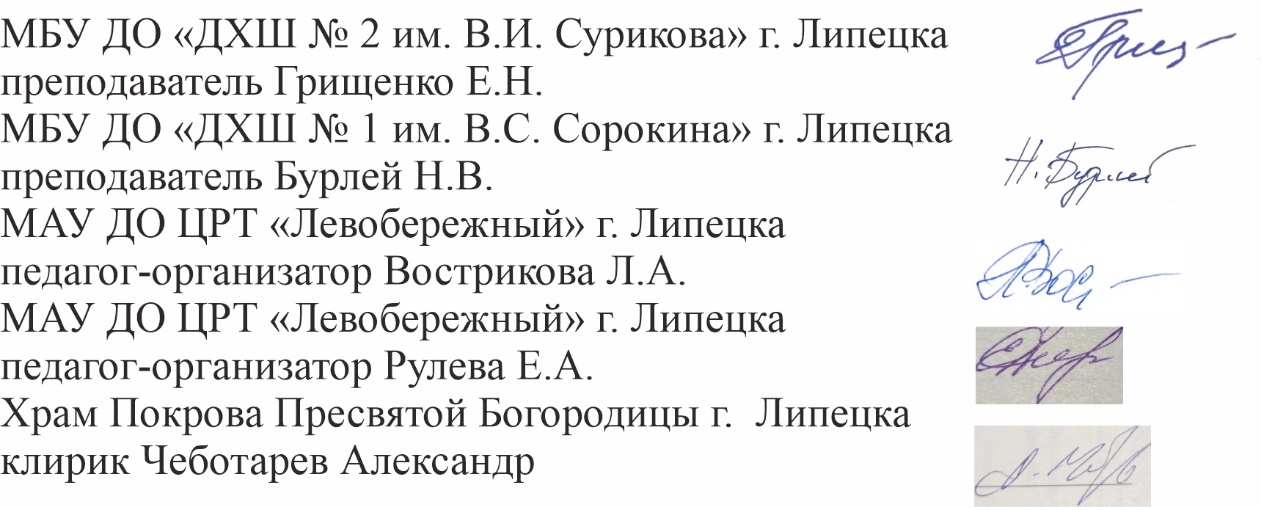 Возрастная категорияНоминацияДиплом,(место)Фамилия, имя участника, название работыОУ, руководительI группа (5-7 лет)РисунокДиплом Гран-приГончарова Валерия«Сказки зимнего леса»МБДОУ № 107 г. ЛипецкаЗолотарева Лилия РобертовнаI группа (5-7 лет)РисунокДиплом Гран-приБогомолова Кира«Деревенское утро»ДОУ № 126 г. ЛипецкаКолесникова Светлана  АнатольевнаI группа (5-7 лет)РисунокДиплом I степениФилатов Александр«Красота Божьего мира»ДОУ № 139 г. ЛипецкаКовтун Лариса ИвановнаI группа (5-7 лет)РисунокДиплом I степениСимак Матвей«Дорога, ведущая в храм»МБДОУ детский сад «Малышок» с. Доброе Липецкой обл.Чиликина Надежда АлександровнаI группа (5-7 лет)РисунокДиплом I степениСимутин Андрей«Русь Святая»МБДОУ «Детский сад № 24 г. Ельца» г. Елец Липецкой обл.Богатикова Елена ЮрьевнаI группа (5-7 лет)РисунокДиплом II степениПетлякова Ульяна«Ангел-хранитель Руси»ДОУ № 4 г. ЛипецкаАкиншина Анна СергеевнаI группа (5-7 лет)РисунокДипломII степениПасынкова Елизавета«С мамой на причащении»ДОУ № 22 г. Липецка Сидорова Мария ВасильевнаI группа (5-7 лет)РисунокДипломII степениНуретдинова Александра«Ангел-хранитель люльку качает, крылышком тихо сон навевает»ДОУ № 22 г. ЛипецкаТокмакова Ирина АлександровнаI группа (5-7 лет)РисунокДипломII степениВоронина Алиса«Воскресная служба»ДОУ № 4 г. ЛипецкаПолетаева Юлия АндреевнаI группа (5-7 лет)РисунокДипломIII степениСоломатина Доминика«Воскресенье в семье»МБДОУ № 134 г. ЛипецкаИванова Ирина ИвановнаI группа (5-7 лет)РисунокДипломIII степениУсковы Всеволод, Арсений«Полет ангелов»ДОУ № 134 г. ЛипецкаМаркова Юлия СергеевнаI группа (5-7 лет)РисунокДипломIII степениУварова Елена«Красота Божьего мира»МБДОУ детский сад «Росточек» с. Синявка Грязинского р-она Липецкой обл.Язынина Екатерина ВячеславовнаI группа (5-7 лет)РисунокДипломIII степениРадаева Валерия«Русь православная»ДОУ № 105 г. ЛипецкаДедяева Ирина ИнтигамовнаТрибунских Лидия АлексеевнаI группа (5-7 лет)РисунокДипломIII степениЛаркин Алексей«Православный храм»ДОУ № 105 г. ЛипецкаЧернева Юлия СергеевнаI группа (5-7 лет)РисунокДипломIII степениБутенко Ярослав«Елец православный»МБДОУ «Детский сад № 24 г. Ельца» г. Елец Липецкой обл.Бутенко Ольга МихайловнаI группа (5-7 лет)РисунокДипломIII степениБочарникова Полина«Моя Родина»МБДОУ № 21 г. ЛипецкаДемент Виктория НиколаевнаI группа (5-7 лет)РисунокДипломIII степениКомова Екатерина«Вербное Воскресение»МАДОУ детский сад «Сказка» № 31 г. Ельца Липецкой обл.Гревцева Кристина НиколаевнаI группа (5-7 лет)РисунокДипломIII степениКнязева Валерия«Любимый храм»ДОУ № 4 г. ЛипецкаБондарь Виктория ВладимировнаI группа (5-7 лет)РисунокДипломIII степениБорисова Анастасия«Воскресное утро»МБОУ СОШ № 70 г. Липецка Башкирова Татьяна АлексеевнаI группа (5-7 лет)РисунокДипломIII степениХамутских Анастасия«Красота Божьего мира»МАУ ДО ДТ «Октябрьский» г. ЛипецкаЛадынская Наталья АнатольевнаI группа (5-7 лет)РисунокДипломIII степениКороткова Виктория«Рождество – Богородицкий монастырь. Задонск»ДОУ № 126 г. ЛипецкаКолесникова Светлана Анатольевна II, III группа (8-18 лет)РисунокДиплом Гран-приТулаев Тимур«Храм Сергия Радонежского»Студия художественного творчества г. Ельца Липецкой обл.Маркин Сергей СергеевичII, III группа (8-18 лет)РисунокДипломГран-приЗолотухин Арсений«Под защитой Веры, Света и Добра…»МБОУ «СШ № 10 с УИОП» г. Ельца Липецкой обл.Бокк Анастасия ВячеславовнаII, III группа (8-18 лет)РисунокДипломI степениБокк Полина«На закате»МБОУ «СШ № 10 с УИОП» г. Ельца Липецкой обл.Бокк Анастасия ВячеславовнаII, III группа (8-18 лет)РисунокДипломI степениВахрушев Дмитрий«Храм в любимом парке»МАУ ДО ЦРТ «Левобережный» г. ЛипецкаЧубарова Светлана ВладимировнаII, III группа (8-18 лет)РисунокДипломI степениИванова Елизавета«Храм Владимирской иконы Божьей Матери в Черной Слободе. г. Елец»МБОУ «СШ № 10 с УИОП» г. Ельца Липецкой обл.Бокк Анастасия ВячеславовнаII, III группа (8-18 лет)РисунокДипломII степениШебалкова Дарьяна«Православный учитель»Филиал МБОУ СОШ № 1 с. Доброе в с. Кривец Добровского р-она Липецкой обл.Санина Людмила АлексеевнаII, III группа (8-18 лет)РисунокДипломIII степениРощупкин Артем«Мы под защитой высших сил»МБОУ «ОШ № 17 им. Т.Н. Хренникова» г. Ельца Липецкой обл.Борисова Валентина НиколаевнаII, III группа (8-18 лет)РисунокДипломIII степениДворяткин Валерий«Покров над Ельцом»МБОУ «Гимназия № 11 г. Ельца» г. Елец Липецкой обл.Осипова Елена ВладимировнаI группа (5-7 лет)ФотографияДиплом I степениМитина Мария«Я верую…»МБДОУ № 134 г. ЛипецкаЩетинина Жанна АнатольевнаI группа (5-7 лет)ФотографияДипломII степениКороткова Алена«Церковь Спаса Нерукотворного образа. Село Трубетчино Добровский район Липецкая область»ДОУ № 105 г. ЛипецкаДедяева Ирина ИнтигамовнаТрибунских Лидия АлексеевнаI группа (5-7 лет)ФотографияДипломII степениНаумова Анастасия«Свечку в храме зажигаю и молитву повторяю»ДОУ № 139 г. ЛипецкаКовтун Лариса ИвановнаI группа (5-7 лет)ФотографияДипломIII степениПопов Федор«Бутовский полигон»МБОУ СОШ № 47 г. ЛипецкаПавленко Ольга ВасильевнаI группа (5-7 лет)ФотографияДипломIII степениЛогунов Николай«Православные храмы России»МБОУ СОШ № 47 г. ЛипецкаПавленко Ольга ВасильевнаI группа (5-7 лет)ФотографияДипломIII степениДорохова Николь«Малая Родина. Возрождение православия»МАДОУ детский сад «Сказка» № 31 г. Ельца Липецкой обл.Щипанская Татьяна АлександровнаII, III группа (8-18 лет)ФотографияДипломI степениКосинов Матвей«На закате!»МАОУ СОШ № 29 г. ЛипецкаЯстребова Ольга ВикторовнаII, III группа (8-18 лет)ФотографияДипломII степениКарпухина Анна«Родные просторы»МБОУ «ОШ № 17 им. Т.Н. Хренникова» г. Ельца Липецкой обл.Нифонтова Оксана ВалерьевнаII, III группа (8-18 лет)ФотографияДиплом II степениСимонян Кима«Брожу по улочкам древнего Ельца»МАУ ДО ЦРТ «Левобережный» г. ЛипецкаВострикова Людмила АлександровнаII, III группа (8-18 лет)ФотографияДипломIII степениБурлова Варвара«Самара православная»МБОУ Гимназия № 12 «Гармония» г. ЛипецкаАрутюнян Ирина ВячеславовнаII, III группа (8-18 лет)ФотографияДипломIII степениБаженова Елизавета«Церковь Богоявления Господня в Пахотном Углу Тамбовской области»МАУ ДО ДТ «Октябрьский» г. ЛипецкаСысоева Валентина Алексеевна